3. УЧАСТНИКИ ФЕСТИВАЛЯ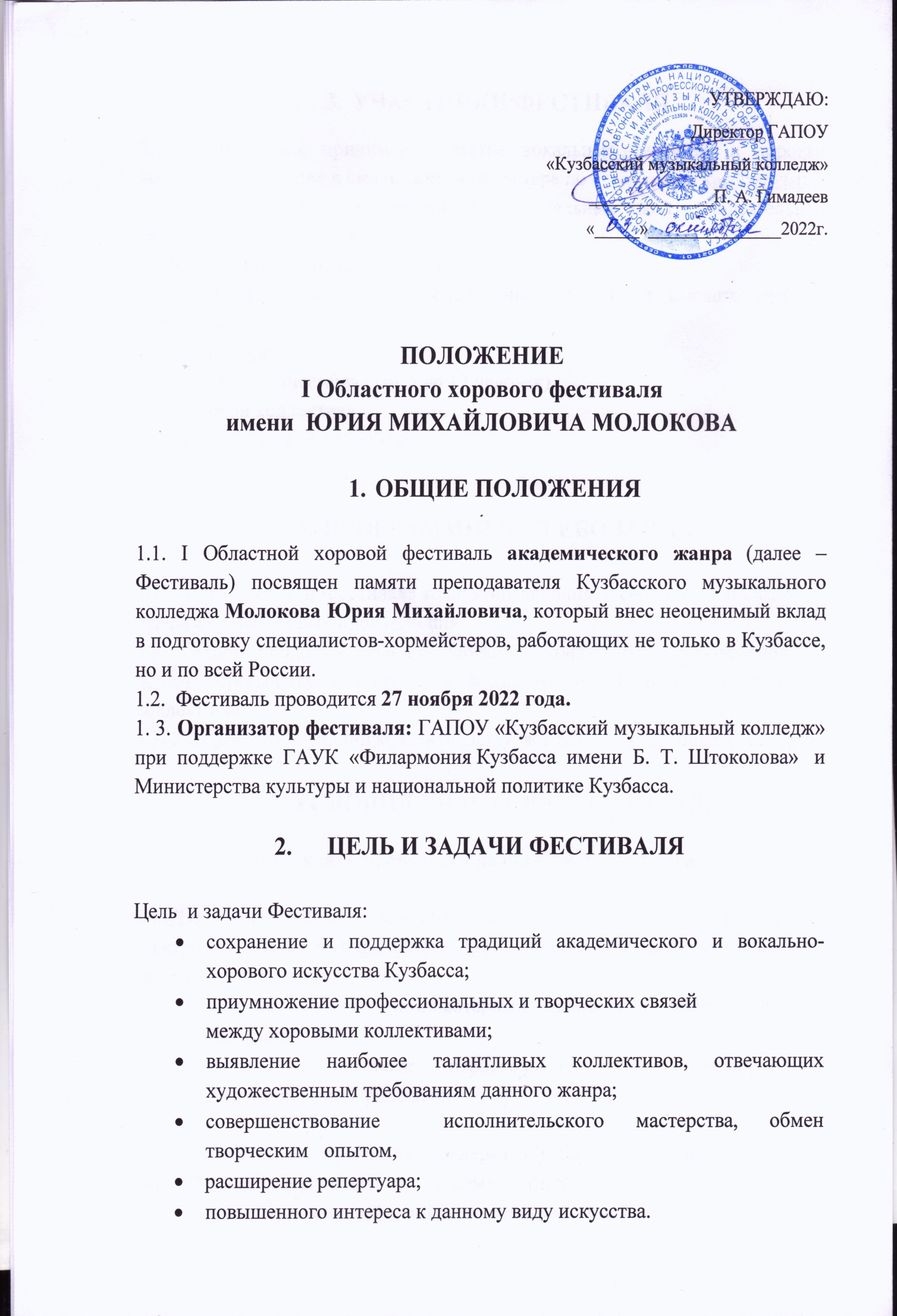 3.1. В Фестивале принимают участие вокальные ансамбли и хоровые коллективы, поющие в академической манере по следующим категориям:1. «Хоры и ансамбли средних общеобразовательных школ, самодеятельных творческих объединений»2. «Хоры и ансамбли ДШИ, ДМШ»3. «Хоры и ансамбли профессиональных средних и высших учебных заведений»3.2. Направления: «Вокальный ансамбль» (от 5 до 12 человек) «Хоровой коллектив»  «Педагогический ансамбль» 4. ПРОГРАММНЫЕ ТРЕБОВАНИЯ4.1.  Для участия в Фестивале коллектив исполняет свободную программу, два разнохарактерных произведения. 4.2. Общая продолжительность звучания конкурсных произведений не должна превышать 8 минут для ансамблей и 10 минут для хоровых коллективов. 4.3. Каждый коллектив получает диплом участника Фестиваля.5. УСЛОВИЯ УЧАСТИЯ В ФЕСТИВАЛЕФестиваль проводится на безвозмездной основе5.1. Для участия в Фестивале необходимо до 20 ноября 2022 г. направить на электронную почту olga.bigeeva@mail.ru с пометкой темы письма «Хоровой фестиваль» следующие документы:  заявка на участие (компьютерный набор в формате "WORD") (Приложение  № 1);согласие на обработку персональных данных преподавателя, концертмейстера (Приложение № 2)5.2. Для соблюдения требований Федерального закона от 27 июля 2006 года №152-ФЗ «О персональных данных» (ред. от 31.12.2017) ГАПОУ «Кузбасский музыкальный колледж» должен получить от участников конкурса, преподавателей и концертмейстеров согласие на обработку персональных данных. 5.3. Руководство колледжа гарантирует в случае получения такого согласия принять все возможные меры по защите персональных данных в соответствии с требованиями действующего законодательства. Согласие будет храниться в колледже 1 год, его содержание будет недоступно другим лицам. Координаты оргкомитета:650025,  Кемерово, ул. Дарвина, 4, ГАПОУ «Кузбасский музыкальный колледж»,  приемная тел/факс: (384-2)  75-95-15.Куратор Фестиваля – Бигеева Ольга Валерьевна (тел: +79089563228).                                                                                                  Приложение № 1Заявкана участие в I Областном хоровом фестивале имени Ю. М. Молоковаакадемического жанра1 Название коллектива (вокальный ансамбль, хор)__________________________________________________________________2 Направляющая организация (название, адрес, телефон, электронная  почта):____________________________________________________________3 Категория________________________________________________________4 Направление (количество человек)_____________________________________________________________________________________________________5 ФИО (полностью)  телефон, электронная  почта преподавателя (руководителя)_____________________________________________________6 ФИО (полностью) концертмейстера__________________________________7 Программа произведений с указанием авторов музыки и текста, времени исполнения каждого произведения и наличия сопровождения: ______________________________________________________________________________________________________________________________________________________________________________________________________Дата______________                                                                                                                       Приложение 2 СОГЛАСИЕ НА ОБРАБОТКУ ПЕРСОНАЛЬНЫХ ДАННЫХ ПРЕПОДАВАТЕЛЯ, КОНЦЕРТМЕЙСТЕРА Я,________________________________________________________(Ф. И. О. полностью), проживающий (ая) по адресу: _________________________________________________ _____________________________________________________________________________, паспорт серия ______№ _______________, выдан (кем и когда)_______________________ ____________________________________________________________________________________, код подразделения __________, на основании Федерального закона от 27 июля 2006 года №152-ФЗ «О персональных данных» (ред. от 31 декабря 2017 г.).    Настоящим даю своё согласие на обработку в ГАПОУ «Кузбасский музыкальный колледж», расположенному по адресу: г. Кемерово, ул. Дарвина, 4, моих персональных данных, относящихся исключительно к перечисленным ниже категориям: - фамилия, имя, отчество; - место работы; - должность.    Я даю согласие на использование персональных данных исключительно в следующих целях: - участие в Фестивале; - награждение; - ведение статистики.    Я даю согласие на аудиозапись, видеосъемку, фотографирование.   Настоящее согласие предоставляется на осуществление сотрудниками ГАПОУ «Кузбасский музыкальный колледж» следующих действий в отношении моих персональных данных: сбор, систематизация, накопление, хранение, уточнение (обновление, изменение), публикацию (в том числе в сети Интернет), использование, передачу третьим лицам (Министерству культуры и национальной политики Кузбасса), обезличивание, блокирование (не включает возможность ограничения моего доступа к персональным данным), уничтожение.    При обработке моих персональных данных в целях ведения статистики персональные данные должны быть обезличены.    Я даю согласие на обработку моих персональных данных как неавтоматизированным, так и автоматизированным способом обработки и уведомлён, что в ГАПОУ «Кузбасский музыкальный колледж» обработка персональных данных осуществляется в соответствии с действующим законодательством РФ.    Данное Согласие действует до достижения целей обработки в ГАПОУ «Кузбасский музыкальный колледж» на время подготовки, проведения и подведения итогов Фестиваля, в случае утраты необходимости в достижении этих целей или отзыва данного Согласия.    Данное Согласие может быть отозвано в любой момент по моему письменному заявлению. Я подтверждаю, что, давая настоящее согласие, я действую по своей воле и в своих интересах. Дата: «______»____________ 20___г. Подпись _____________ /___________________________________Ф. И. О.    Приложение № 3ОРГКОМИТЕТI Областного хорового фестиваля имени Ю. М. Молоковаакадемического жанраГимадеев Павел Александрович          –   директор ГАПОУ                                                                     «Кузбасский музыкальный колледж»Алексеев Владимир Владимирович     – методист, преподаватель ГАПОУ                                                                     «Кузбасский музыкальный колледж»Казакова Людмила Александровна      – председатель ЦМК специальности                                                                       Хоровое дирижирование ГАПОУ                                                                     «Кузбасский музыкальный колледж»Бунтовская Ирина Валерьевна              – преподаватель специальности                                                                       Хоровое дирижирование ГАПОУ                                                                     «Кузбасский музыкальный колледж»Бигеева Ольга Валерьевна                      – преподаватель   специальности                                                                                                                        Хоровое дирижирование ГАПОУ                                                                    «Кузбасский музыкальный  колледж»ПРАВА ОРГКОМИТЕТА	Организаторы имеют право использовать, тиражировать и распространять видеоматериалы Фестиваля с информационной, методической и рекламной целью.	Организаторы оставляют за собой право в исключительных ситуациях вносить изменения в положение Фестиваля.	Оргкомитет решает все вопросы, возникающие при проведении Фестиваля.